ADVISORY BOARD ON VETERANS AFFAIRS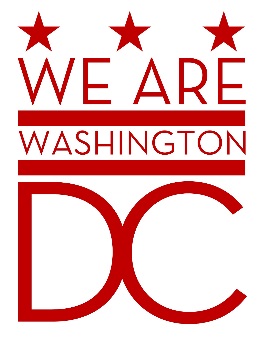 MEETING AGENDATuesday, 1 March 2016441 4th Street NWOne Judiciary Square – Old Council ChambersWashington DC 200016:30 – 8:00 p.m.Call to Order Pledge of Allegiance Advisory Board Members Roll Call AgendaApproval of MinutesSee http://www.bega-dc.gov/board-commissions-meetings/mayors-advisory-board-veterans-affairs for audio file.  (May be delays in posting due to lack of recording system in meeting room.)Special Guests None announcedDirector’s ReportCommittee ReportsOld Business  (Chairman)Discussion of By-Laws amendment regarding voice votes At the December meeting, a proposal to amend line 111.7 to read “All votes shall be done by voice Vote.  Following the voice vote, any member may call for a roll-call vote.  If the call is seconded, a roll call vote will be conducted.”The board discussed proposal in February, but tabled it without voting.Discussion of resolution on the establishment of a Veterans’ Hall of Fame in the District of Columbia (see attached)Mr. Khan introduced this resolution at the February meeting and plans to propose the board approve it at this meeting.New Business (Chairman)Discussion of committee reporting (Vice Chair)Public Comment (Maximum 2 minute per person)Upcoming  (Events/Meetings/Holidays)Next board meeting:  4 April 2016, 6:30-8pm. See http://www.bega-dc.gov/board-commission/meetings for agendaAdjournment 